La section ski nordique d'Asali, vous proposele samedi 19 février de 8h15 à 13hune initiation skating et ski de fond au Champ du feuLe matériel sera loué au centre nordique, au chalet du conseil général. Location 12 €. On fera 4 groupes :Groupe 1: skieurs de classique débutants-initiés de 7 personnesGroupe 2: skieurs en skating de 7 débutantsGroupe 3: skieurs en skating de 7 initiés-moyensGroupe 4: un groupe de bons skieurs à très bons skieurs pour un perfectionnement avec un BE ski, 10€. 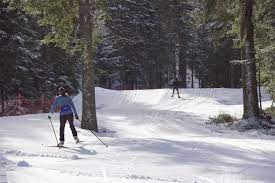 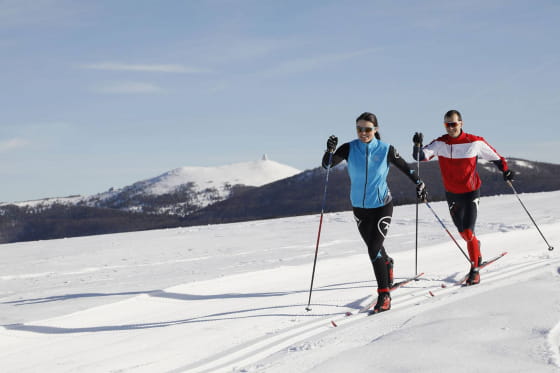 RDV à 8h15 devant le chalet du conseil général, fin de l'activité à 13h. Tout cela si la neige et la météo le permettent. Francois MEYER